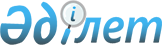 Халықтың санитариялық-эпидемиологиялық салауаттылығы саласында жеке кәсіпкерлік аясындағы тексеру парақтарының нысандарын бекіту туралы
					
			Күшін жойған
			
			
		
					Қазақстан Республикасы Денсаулық сақтау министрінің 2011 жылғы 31 қаңтардағы № 60 және Қазақстан Республикасы Экономикалық даму және сауда министрінің 2011 жылғы 25 ақпандағы № 44 Бірлескен бұйрығы. Қазақстан Республикасының Әділет министрлігінде 2011 жылы 16 наурызда № 6815 тіркелді. Күші жойылды - Қазақстан Республикасы Денсаулық сақтау министрінің 2012 жылғы 29 қазандағы № 744 және Қазақстан Республикасы Экономикалық даму және сауда министрінің 2012 жылғы 29 қарашадағы № 322 Бірлескен бұйрығымен      Ескерту. Күші жойылды - ҚР Денсаулық сақтау министрінің 2012.10.29 № 744 және ҚР Экономикалық даму және сауда министрінің 2012.11.29 № 322 (алғашқы ресми жарияланған күнінен кейін күнтізбелік он күн өткен соң қолданысқа енгізіледі) Бірлескен бұйрығымен.

      «Халық денсаулығы және денсаулық сақтау жүйесі туралы» Қазақстан Республикасының 2009 жылғы 18 қыркүйектегі Кодексінің 19-бабының 5-тармағына, «Қазақстан Республикасындағы мемлекеттік бақылау және қадағалау туралы» Қазақстан Республикасының 2011 жылғы 6 қаңтардағы Заңының 15-бабының 1-тармағына сәйкес БҰЙЫРАМЫЗ:



      1. Қоса беріліп отырған халықтың санитариялық-эпидемиологиялық салауаттылығы саласында жеке кәсіпкерлік аясындағы тексеру парақтарының нысандары бекітілсін.



      2. Қазақстан Республикасы Денсаулық сақтау министрлігінің Мемлекеттік санитарлық-эпидемиологиялық қадағалау комитеті осы  бірлескен бұйрықты Қазақстан Республикасы Әділет министрлігіне мемлекеттік тіркеуге жіберсін.



      3. Қазақстан Республикасы Денсаулық сақтау министрлігінің Заң қызметі департаменті:



      1) осы бірлескен бұйрық мемлекеттік тіркелгеннен кейін оны ресми жариялауға жіберсін;



      2) осы бірлескен бұйрықты Қазақстан Республикасы Денсаулық сақтау министрлігінің ресми интернет-ресурсына жариялауды қамтамасыз етсін.



      4. Осы бұйрықтың орындалуын бақылау Қазақстан Республикасының денсаулық сақтау вице-министрі Е.Ә. Байжүнісовке жүктелсін.



      5. Осы бұйрық алғаш ресми жарияланған күнінен кейін күнтізбелік он күн өткен соң қолданысқа енгізіледі.      Қазақстан Республикасының

      Денсаулық сақтау

      министрі

      __________С. Қайырбекова      Қазақстан Республикасының

      Экономикалық даму және

      сауда министрі

      ___________ Ж. Айтжанова

Қазақстан Республикасының   

Денсаулық сақтау министрінің

2011 жылғы 31 қаңтардағы    

№ 60 және               

Қазақстан Республикасының   

Экономикалық даму және      

сауда министрінің           

2011 жылғы 25 ақпандағы     

№ 44 бірлескен           

бұйрығымен бекітілген       Нысан Коммуналдық, халыққа тұрмыстық қызмет көрсету және әлеуметтік

мақсаттағы объектілерге арналған тексеру парағыОрганның атауы ______________________________________________________

Тексеруді тағайындау актісі__________________________________________

                                          (№, күні)

Субъекті атауы ______________________________________________________

Объектінің орналасқан мекенжайы _____________________________________

Қазақстан Республикасының   

Денсаулық сақтау министрінің

2011 жылғы 31 қаңтардағы    

№ 60 және               

Қазақстан Республикасының   

Экономикалық даму және      

сауда министрінің           

2011 жылғы 25 ақпандағы     

№ 44 бірлескен           

бұйрығымен бекітілген       Нысан Балалар мен жасөспірімдерді тәрбиелеу және білім беру объектілеріне арналған тексеру парағыОрганның атауы ______________________________________________________

Тексеруді тағайындау актісі__________________________________________

                                           (№, күні)

Субъекті атауы ______________________________________________________

Объектінің орналасқан мекенжайы _____________________________________

Қазақстан Республикасының   

Денсаулық сақтау министрінің

2011 жылғы 31 қаңтардағы    

№ 60 және               

Қазақстан Республикасының   

Экономикалық даму және      

сауда министрінің           

2011 жылғы 25 ақпандағы     

№ 44 бірлескен           

бұйрығымен бекітілген       Нысан Денсаулық сақтау объектілеріне арналған тексеру парағыОрганның атауы ______________________________________________________

Тексеруді тағайындау актісі__________________________________________

                                           (№, күні)

Субъекті атауы ______________________________________________________

Объектінің орналасқан мекенжайы _____________________________________

Қазақстан Республикасының   

Денсаулық сақтау министрінің

2011 жылғы 31 қаңтардағы    

№ 60 және               

Қазақстан Республикасының   

Экономикалық даму және      

сауда министрінің           

2011 жылғы 25 ақпандағы     

№ 44 бірлескен           

бұйрығымен бекітілген       Нысан Көлік құралына арналған тексеру парағыОрганның атауы ______________________________________________________

Тексеруді тағайындау актісі__________________________________________

                                           (№, күні)

Субъекті атауы ______________________________________________________

Объектінің орналасқан мекенжайы _____________________________________

Қазақстан Республикасының   

Денсаулық сақтау министрінің

2011 жылғы 31 қаңтардағы    

№ 60 және               

Қазақстан Республикасының   

Экономикалық даму және      

сауда министрінің           

2011 жылғы 25 ақпандағы     

№ 44 бірлескен           

бұйрығымен бекітілген       Нысан Көлік құралына қызмет көрсету жөніндегі объектілерге арналған тексеру парағыОрганның атауы ______________________________________________________

Тексеруді тағайындау актісі _________________________________________

                                            (№, күні)

Субъекті атауы ______________________________________________________

Объектінің орналасқан мекенжайы _____________________________________

Қазақстан Республикасының   

Денсаулық сақтау министрінің

2011 жылғы 31 қаңтардағы    

№ 60 және               

Қазақстан Республикасының   

Экономикалық даму және      

сауда министрінің           

2011 жылғы 25 ақпандағы     

№ 44 бірлескен           

бұйрығымен бекітілген       Нысан Қоғамдық тамақтандыру объектілеріне арналған тексеру парағыОрганның атауы ______________________________________________________

Тексеруді тағайындау актісі _________________________________________

                                           (№, күні)

Субъекті атауы ______________________________________________________

Объектінің орналасқан мекенжайы _____________________________________

Қазақстан Республикасының   

Денсаулық сақтау министрінің

2011 жылғы 31 қаңтардағы    

№ 60 және               

Қазақстан Республикасының   

Экономикалық даму және      

сауда министрінің           

2011 жылғы 25 ақпандағы     

№ 44 бірлескен           

бұйрығымен бекітілген       Нысан Зертханалардың барлық түрлеріне арналған тексеру парағыОрганның атауы ______________________________________________________

Тексеруді тағайындау актісі _________________________________________

                                           (№, күні)

Субъекті атауы ______________________________________________________

Объектінің орналасқан мекенжайы _____________________________________

Қазақстан Республикасының   

Денсаулық сақтау министрінің

2011 жылғы 31 қаңтардағы    

№ 60 және               

Қазақстан Республикасының   

Экономикалық даму және      

сауда министрінің           

2011 жылғы 25 ақпандағы     

№ 44 бірлескен           

бұйрығымен бекітілген       Нысан Тамақ өнімдерінің саудасы объектілеріне арналған тексеру парағыОрганның атауы ______________________________________________________

Тексеруді тағайындау актісі _________________________________________

                                            (№, күні)

Субъекті атауы ______________________________________________________

Объектінің орналасқан мекенжайы _____________________________________

Қазақстан Республикасының   

Денсаулық сақтау министрінің

2011 жылғы 31 қаңтардағы    

№ 60 және               

Қазақстан Республикасының   

Экономикалық даму және      

сауда министрінің           

2011 жылғы 25 ақпандағы     

№ 44 бірлескен           

бұйрығымен бекітілген       Нысан Сумен жабдықтау объектілеріне арналған тексеру парағыОрганның атауы ______________________________________________________

Тексеруді тағайындау актісі _________________________________________

                                           (№, күні)

Субъекті атауы ______________________________________________________

Объектінің орналасқан мекенжайы _____________________________________

Қазақстан Республикасының   

Денсаулық сақтау министрінің

2011 жылғы 31 қаңтардағы    

№ 60 және               

Қазақстан Республикасының   

Экономикалық даму және      

сауда министрінің           

2011 жылғы 25 ақпандағы     

№ 44 бірлескен           

бұйрығымен бекітілген       Нысан Тамақ өнеркәсібі және тамақ өнімдерін өндіру объектілеріне арналған тексеру парағыОрганның атауы ______________________________________________________

Тексеруді тағайындау актісі _________________________________________

                                           (№, күні)

Субъекті атауы ______________________________________________________

Объектінің орналасқан мекенжайы _____________________________________

Қазақстан Республикасының   

Денсаулық сақтау министрінің

2011 жылғы 31 қаңтардағы    

№ 60 және               

Қазақстан Республикасының   

Экономикалық даму және      

сауда министрінің           

2011 жылғы 25 ақпандағы     

№ 44 бірлескен           

бұйрығымен бекітілген       Нысан Сауықтыру, мәдени және спорттық мақсаттағы объектілерге арналған тексеру парағыОрганның атауы ______________________________________________________

Тексеруді тағайындау актісі _________________________________________

                                          (№, күні)

Субъекті атауы ______________________________________________________

Объектінің орналасқан мекенжайы _____________________________________

Қазақстан Республикасының   

Денсаулық сақтау министрінің

2011 жылғы 31 қаңтардағы    

№ 60 және               

Қазақстан Республикасының   

Экономикалық даму және      

сауда министрінің           

2011 жылғы 25 ақпандағы     

№ 44 бірлескен           

бұйрығымен бекітілген       Нысан Өнеркәсіп салаларының объектілеріне және өндірістік объектілерге арналған тексеру парағыОрганның атауы ______________________________________________________

Тексеруді тағайындау актісі _________________________________________

                                            (№, күні)

Субъекті атауы ______________________________________________________

Объектінің орналасқан мекенжайы _____________________________________

Қазақстан Республикасының   

Денсаулық сақтау министрінің

2011 жылғы 31 қаңтардағы    

№ 60 және               

Қазақстан Республикасының   

Экономикалық даму және      

сауда министрінің           

2011 жылғы 25 ақпандағы     

№ 44 бірлескен           

бұйрығымен бекітілген       Нысан Атом энергиясын пайдалану объектілеріне арналған

тексеру парағыОрганның атауы ______________________________________________________

Тексеруді тағайындау актісі _________________________________________

                                         (№, күні)

Субъекті атауы ______________________________________________________

Объектінің орналасқан мекенжайы _____________________________________

Қазақстан Республикасының   

Денсаулық сақтау министрінің

2011 жылғы 31 қаңтардағы    

№ 60 және               

Қазақстан Республикасының   

Экономикалық даму және      

сауда министрінің           

2011 жылғы 25 ақпандағы     

№ 44 бірлескен           

бұйрығымен бекітілген       Нысан 

 Радиациялық қауіпті объектілерге арналған тексеру парағы

 Органның атауы ____________________________________________________Тексеруді тағайындау актісі _______________________________________

                                         (№, күні)

Субъекті атауы ____________________________________________________Объектінің орналасқан мекенжайы  __________________________________

 
					© 2012. Қазақстан Республикасы Әділет министрлігінің «Қазақстан Республикасының Заңнама және құқықтық ақпарат институты» ШЖҚ РМК
				№Талаптардың атауы1Мемлекеттік санитариялық-эпидемиологиялық қызмет органы берген санитариялық-эпидемиологиялық қорытындының болуы 2Аумақты күтіп-ұстауға және абаттандыруға, қоқыс жинауға, уақытша сақтауға, шығаруға, санитариялық-аулалық қондырғылардың санитариялық жағдайына қойылатын талаптарды сақтау 3Сумен жабдықтауға, кәрізге, жарыққа, желдетуге, ауа баптауға, микроклиматқа, жылытуға қойылатын талаптарды сақтау 4Объектіні орналастыруға, үй-жайлар жиынына, ауданына, ішкі әрлеуге және күтіп-ұстауға қойылатын талаптарды сақтау. Тұрғын үйлерге қоса салынған және жалғаса салынған үй-жайлар үшін жеке есіктің болуы 5Жабдықпен жарақталу, жабдықты пайдалану ережесін сақтау 6Қатты және жұмсақ мүкаммалмен жарақтау 7Жұмысшылардың еңбек жағдайларына және демалысына қойылатын талаптарды сақтау. Жеке гигиена ережесін сақтау үшін жағдайдың болуы. 8Киім-кешек жинауға, жууға, тасымалдауға және сақтауға қойылатын талаптарды сақтау 9Өндірістік бақылаудың болуы және жүзеге асырылуы 10Инфекциялық және паразиттік ауруларды анықтауды, емдеуді ұйымдастыру және профилактикасы бойынша қолданыстағы нормативтік құқықтық актілердің талаптарын сақтау 11«Таза» және «лас» ағындарды бөлуді қамтамасыз ету жөніндегі талаптарды сақтау 12Бекітілген медициналық құжаттаманың болуы және жүргізу 13Кір жуу және химиялық тазалау орындарында технологиялық процестің ағымын сақтау 14Бассейндердегі аяқ ванналарына қойылатын талаптарды сақтау 15Бассейндердегі суды зарарсыздандыруға қойылатын талаптарды сақтау 16Қатты тұрмыстық қалдықтар полигондарын орналастыруға, пайдалануға, консервациялауға қойылатын талаптарды сақтау 17Ағызатын станцияларды күтіп-ұстауға қойылатын талаптарды сақтау 18Стерилизациялау және дезинфекциялау режимдерін сақтау 19Шикізат және дайын өнім сынамаларының зертханалық көрсеткіштері 20Ауыз су сынамаларының зертханалық көрсеткіштері21Бассейн суы сынамаларының зертханалық көрсеткіштері 22Дезинфекциялық құралдар сынамаларының зертханалық көрсеткіштері 23Шайындылардың зертханалық көрсеткіштері 24Зертханалық-аспаптық өлшеулер көрсеткіштері 25Персоналдың міндетті алдын ала және мерзімдік медициналық қараудан өту жиілігін, уақтылы және толық өтуді сақтауы 26Арнайы киімнің, арнайы аяқ киімнің және басқа да жеке және ұжымдық қорғаныш құралдарының болуы. Оларды сақтау, беру, жуу, химиялық тазалау, кептіру, шаңнан тазалау, майсыздандыру және жөндеу жөніндегі талаптарды сақтау 27Медициналық қобдишаның болуы және шұғыл медициналық көмек көрсету үшін дәрі-дәрмектер жиынымен толықтыру 28Дезинсекциялық және дератизациялық іс-шараларды өткізу 29Жинау мүкаммалын сақтауға және пайдалануға қойылатын талаптарды сақтау 30Темекі шегудің алдын алу және оны шектеу жөніндегі талаптарды сақтау №Талаптардың атауы1Мемлекеттік санитариялық-эпидемиологиялық қызмет органы берген санитариялық-эпидемиологиялық қорытындының болуы 2Аумақты күтіп-ұстауға және абаттандыруға, қоқыс жинауға, уақытша сақтауға, шығаруға, санитариялық-аулалық қондырғылардың санитариялық жағдайына қойылатын талаптарды сақтау 3Ойын және спорт алаңдарына қойылатын талаптарды сақтау 4Объектіні орналастыруға, үй-жайлар жиынына, ауданына, ішкі әрлеуге және күтіп-ұстауға қойылатын талаптарды сақтау. Тұрғын үйлерге қоса салынған және жапсарлас үй-жайлар үшін жеке есіктің болуы5Сумен жабдықтауға, кәрізге, жарыққа, желдетуге, ауа баптауға, микроклиматқа, жылытуға қойылатын талаптарды сақтау 6Бір балаға, оқушыға, тәрбиеленушіге, студентке арналған аудан нормаларын сақтау 7Жабдықпен жарақтау, оқу кабинеттерінің, зертханалардың, шеберханалардың, мектепке дейінгі ұйымдардың топ үй-жайларының жабдығына, спорттық және ойын жабдықтарына қойылатын талаптарды сақтау. Қатты және жұмсақ мүкаммалмен жарақтау 8Оқу кестесіне, оқу-тәрбие процесіне қойылатын талаптарды сақтау 9Күн режиміне қойылатын талаптарды сақтау 10Топтардың, сыныптардың толықтырылуына қойылатын талаптарды сақтау 11Организмнің жас-бой ерекшеліктеріне және денсаулық жағдайына сәйкес оқушыларды отырғызуға, оқу жиһазын, төсектерді қоюға қойылатын талаптарды сақтау12Компьютер сыныптарына және дербес компьютерлермен жұмыс жағдайларына қойылатын талаптарды сақтау13Медициналық пункттің, егу кабинетінің болуы және жабдықталуы14Медициналық қобдишаның болуы және шұғыл медициналық көмек көрсету үшін дәрі-дәрмектер жиынымен толықтыру 15Бекітілген медициналық құжаттаманың болуы және жүргізу16Балаларды, оқушыларды тереңдетілген медициналық қарауды ұйымдастыру және жүргізу, профилактикалық медициналық қараумен және диспансерлеумен қамту 17Профилактикалық егулер жүргізуге қойылатын талаптарды сақтау 18Оқушылардың, студенттердің тұратын жерлеріне қойылатын талаптарды сақтау 19Дезинфекциялық режимді сақтау 20Люминисцентті шамдарды уақытша сақтауға және кәдеге жаратуға қойылатын талаптарды сақтау 21Тамақтандыруды ұйымдастыруға қойылатын талаптарды сақтау. Пайдаланылатын шикізат пен өнімнің сапасын және қауіпсіздігін растайтын құжаттардың болуы 22Технологиялық және тоңазытқыш жабдығының болуы және жарамдылығы, жабдықты, ыдысты және мүкаммалды таңбалауға, жууға және өңдеуге қойылатын талаптарды сақтау 23Тағамдарды дайындау технологиясын сақтау 24Тыйым салынған тағамдарды дайындау және пайдалану 25Тәуліктік сынамаларды алу және сақтау 26Бір балаға, тәрбиеленушіге арналған тамақтандыру нормасын сақтау 27Қалдықтарды жинауға, уақытша сақтауға, тасымалдауға және зарарсыздандыруға қойылатын талаптарды сақтау 28Киім-кешекті жинауға, жууға және сақтауға қойылатын талаптарды сақтау 29Жұмысшылардың еңбек жағдайларына және демалысына қойылатын талаптарды сақтау 30Жұмысшылардың, балалардың, оқушылардың, тәрбиеленушілердің, студенттердің жеке гигиена ережесін сақтау үшін жағдайлардың болуы 31Инфекциялық және паразиттік аурулар бойынша анықтау, емдеу және профилактикалық және эпидемияға қарсы іс-шараларды ұйымдастыру жөніндегі қолданыстағы нормативтік құқықтық актілер талаптарын сақтау 32Карантиндік және аса қауіпті инфекцияларды анықтау, емдеу және олар бойынша профилактикалық және эпидемияға қарсы іс-шараларды жүргізу жөніндегі қолданыстағы нормативтік құқықтық актілер талаптарын сақтау 33Тағамдардың толық салынуын және құнарлығының зертханалық көрсеткіштері 34Шикізат пен дайын өнім сынамаларының зертханалық көрсеткіштері 35Ауыз су сынамаларының зертханалық көрсеткіштері 36 Дезинфекциялық құралдар сынамаларының зертханалық көрсеткіштері 37 Зертханалық-аспаптық өлшеулер көрсеткіштері 38 Шайындылардың, топырақ сынамаларының зертханалық көрсеткіштері 39Персоналдың міндетті алдын ала және мерзімдік медициналық қараудан өту жиілігін, уақтылы және толық өтуді сақтауы 40Арнайы киімнің, арнайы аяқ киімнің және басқа да жеке және ұжымдық қорғаныш құралдарының болуы. Оларды сақтау, беру, жуу, химиялық тазарту, кептіру, шаңнан тазалау, майсыздандыру және жөндеуді ұйымдастыру жөніндегі талаптарды сақтау 41 Дезинсекциялық және дератизациялық іс-шараларды жүргізу 42Жинау мүкаммалын сақтауға және пайдалануға қойылатын талаптарды сақтау 43Темекі шегудің алдын алу және оны шектеу жөніндегі талаптарды сақтау №Талаптардың атауы1Мемлекеттік санитариялық-эпидемиологиялық қызмет органдары берген санитариялық-эпидемиологиялық қорытындылардың болуы 2Аумақты күтіп-ұстауға және абаттандыруға, қоқыс жинауға, уақытша сақтауға, шығаруға, санитариялық-аулалық қондырғылардың санитариялық жағдайына қойылатын талаптарды сақтау 3Сумен жабдықтауға, кәрізге, жарыққа, желдетуге, ауа баптауға, микроклиматқа, жылытуға қойылатын талаптарды сақтау 4Нормативтік құқықтық актілердің талаптарына сәйкес объектіні орналастыруға, үй-жайлар жиынына, құрылымына, ауданына, ішін әрлеуге және күтіп-ұстауға қойылатын талаптарды сақтау. Тұрғын үйлерге қоса салынған және жапсарлас үй-жайларға арналған жеке есіктің болуы 5Жабдықпен жарақталу, жабдықты пайдалану ережесін сақтау 6Бір науқасқа арналған аудан нормаларын сақтау 7Қабылдау бөлмесіне қойылатын талаптарды сақтау 8Операциялық және босандыру блоктарына қойылатын талаптарды сақтау 9Шынтақ немесе аяқ крандарының, сұйық сабынның, антисептиктердің, бір реттік сүлгілердің, сулықтардың, медициналық мақсаттағы бір реттік бұйымдардың қажетті қорының болуы 10Қол жуу ережесін, инвазивті манипуляциялар жүргізген кезде асептика ережесін сақтау, қолды дұрыс жуу бойынша көрнекі құралдардың болуы 11Құрал-саймандар мен аппаратураның деконтаминация тәсілдерін сақтау 12Ауруханаішілік инфекциялардың алдын алу бойынша эпидемияға қарсы іс-шараларды сақтау 13Ауруханаішілік инфекциялық аурулардың, оның ішінде іріңді-сепсистік инфекциялардың тіркелген жағдайларының саны 14Инфекциялық бақылау жөніндегі комитеттің, оның жұмыс жоспарының, отырыстар хаттамаларының болуы 15Ауруханаішілік инфекциялық аурулардың әр жағдайын уақытылы анықтау және тексеру, оларды жою бойынша барабар шараларды қабылдау 16Бөлімшелерге, диагностикалық және манипуляциялық кабинеттерге қойылатын талаптарды сақтау 17Таза таңып-байлау және іріңді таңып-байлау бөлмелеріне қойылатын талаптарды сақтау 18Палаталардың толықтырылу айналымын сақтау 19«Таза» және «лас» ағындарды бөлуді қамтамасыз ету бойынша талаптарды сақтау20Қатты және жұмсақ мүкаммалмен қамтамасыз ету 21Киім-кешекті жинауға, жууға, тасымалдауға және сақтауға қойылатын талаптарды сақтау22Жабдықты пайдалануға қойылатын талаптарды сақтау 23Пациенттерді стационарға жатқызу кезінде зерттеп-қарауға қойылатын талаптарды сақтау 24Медициналық қалдықтарды жинауға, залалсыздандыруға, уақытша сақтауға, тасымалдауға және кәдеге жаратуға қойылатын талаптарды сақтау25Дезинфекциялау-стерилизациялау режимін сақтау26Егу кабинеттеріне қойылатын талаптарды сақтау27Халыққа профилактикалық егулер жүргізуге қойылатын талаптарды сақтау28Медициналық иммундық-биологиялық препараттар қоймаларына қойылатын талаптарды сақтау 29Иммундық-биологиялық және диагностикалық препараттарды сақтауға, тасымалдауға, пайдалануға және есепке алуға қойылатын талаптарды сақтау30Денсаулық сақтау объектілерінің қойма үй-жайларына қойылатын талаптарды сақтау 31Бір науқасқа арналған тамақтандыру нормасын сақтау 32Өнімдердің сақтау жағдайлары мен мерзімдерін сақтау, шикізат пен өнімдердің сапасы мен қауіпсіздігін растайтын құжаттардың болуы 33 Тамақтандырудың химиялық құрамы, тағамдық құндылығы, өнімдер жиыны, тамақтану режимі бойынша сәйкестігін сақтау 34 Тәуліктік сынамалардың болуы 35Технологиялық, тоңазытқыш жабдықтармен, асхана және ас үй ыдысымен, өңдеу мүкаммалымен жарақтау, таңбалау, сақтау, жуу және өңдеу ережесін сақтау 36Сәулелік диагностика және терапия кабинеттерін жобалауға, күтіп-ұстауға және пайдалануға қойылатын талаптарды сақтау 37 «Госпиталдық эпидемиолог» штат бірлігінің болуы 38Халықты алдын ала және мерзімдік, скриннингтік медициналық қараулардан өткізумен толық қамтылуы және сапасы39Инфекциялық және паразиттік аурулар бойынша анықтау, емдеу, профилактикалық және эпидемияға қарсы іс-шараларды өткізуді ұйымдастыру жөніндегі қолданыстағы нормативтік құқықтық актілер талаптарын сақтау 40Карантиндік және аса қауіпті инфекцияларды анықтау, емдеу және олар бойынша профилактикалық және эпидемияға қарсы іс-шараларды жүргізу жөніндегі қолданыстағы нормативтік құқықтық актілер талаптарын сақтау 41Бекітілген медициналық құжаттаманың болуы және жүргізу 42 Жұмысшылардың еңбек жағдайларына және демалысына қойылатын талаптарды сақтау. Жеке гигиена ережесін және салауатты өмір салтын сақтау үшін жағдайлардың болуы 43 Стерильдікке зерттеудің зертханалық көрсеткіштері44Персоналдың микробтық пейзаж сынамаларының зертханалық көрсеткіштері 45Шайындылар, су, ауа, дезинфекциялық құралдар сынамаларының зертханалық көрсеткіштері 46Ауыз су сынамаларының зертханалық көрсеткіштері 47Зертханалық-аспаптық өлшеулер көрсеткіштері 48 Шайындылардың зертханалық көрсеткіштері 49Персоналдың міндетті алдын ала және мерзімдік, скрининг медициналық қараудан өту жиілігін, уақтылы және толық өтуді сақтауы 50Арнайы киімнің, арнайы аяқ киімнің және басқа да жеке және ұжымдық қорғаныш құралдарының болуы. Оларды сақтау, беру, жуу, химиялық тазарту, кептіру, шаңнан тазалау, майсыздандыру және жөндеуді ұйымдастыру жөніндегі талаптарды сақтау 51Дезинсекциялық және дератизациялық іс-шараларды жүргізу 52Жинау мүкаммалын сақтауға және пайдалануға қойылатын талаптарды сақтау 53Темекі шегудің алдын алу және оны шектеу жөніндегі талаптарды сақтау 54Мүмкіндігі шектеулі адамдар үшін жағдай жасау бойынша талаптарды сақтау №Талаптардың атауы1Мемлекеттік санитариялық-эпидемиологиялық қызмет органдары берген санитариялық-эпидемиологиялық қорытындылардың болуы 2Жұмысшылардың еңбек жағдайларына және демалысына қойылатын талаптарды сақтау. Жеке гигиена ережесін сақтау үшін жағдайлардың болуы 3Персоналдың міндетті алдын ала және мерзімдік медициналық қараудан өту жиілігін, уақтылы және толық өтуді сақтауы. 4Шикізаттың, өнімнің сапасы мен қауіпсіздігін растайтын құжаттардың болуы 5Ыстық және суық сумен жабдықтауға қойылатын талаптарды сақтау 6Суды, дезинфекциялық құралдарды зерттеудің зертханалық көрсеткіштері 7Жылытуға, жарыққа, желдетуге, ауа баптауға қойылатын талаптарды сақтау8Технологиялық және тоңазытқыш жабдығының болуы, жетерлігі, жарамдылығы 9Зертханалық-аспаптық өлшеулер көрсеткіштері 10Дәрі қобдишасының болуы және шұғыл медициналық көмек көрсету үшін дәрі-дәрмектер жиынымен толықтыру 11Аса қауіпті және карантиндік аурулармен ауыратын науқастар анықталған жағдайда эпидемияға қарсы жиынның болуы 12Санитариялық аймақты сақтау, санитариялық аймақ шекаралары туралы ақпараттың болуы 13Тез бұзылатын өнімдерді тасымалдау кезінде температуралық режимді сақтау 14Қауіпті жүктерді тасымалдау ережесін сақтау, қауіпсіздік белгілерінің болуы 15Инфекциялық материалды, тірі микроорганизмдер штаммдарын, биологиялық материалдарды тасымалдау ережесін сақтау 16Көлік құралының сапар алдындағы санитариялық жағдайы, жүк түсіргеннен кейін жинау және дезинфекциялау 17Арнайы киімнің, арнайы аяқ киімнің және басқа да жеке және ұжымдық қорғаныш құралдарының болуы. Оларды сақтау, беру, жуу, химиялық тазарту, кептіру, шаңнан тазалау, майсыздандыру және жөндеуді ұйымдастыру жөніндегі талаптарды сақтау 18Қоқыс жинау, сақтау және жою ережесін сақтау 19Темекі шегудің алдын алу және оны шектеу жөніндегі талаптарды сақтау №Талаптардың атауы1Мемлекеттік санитариялық-эпидемиологиялық қызмет органдары берген санитариялық-эпидемиологиялық қорытындылардың болуы 2Аумақты күтіп-ұстауға және абаттандыруға, қоқыс жинауға, шығаруға, санитариялық-аулалық қондырғылардың санитариялық жағдайына қойылатын талаптарды сақтау3Санитариялық-қорғаныш аймағына қойылатын талаптарды сақтау 4Объектіні орналастыруға, үй-жайлар жиынына, ауданына, ішін әрлеуге және күтіп-ұстауға қойылатын талаптарды сақтау 5Жылытуға, жарыққа, сумен жабдықтауға, желдетуге, ауа баптауға, кәрізге қойылатын талаптарды сақтау 6Технологиялық процестерге және өндірістік жабдыққа қойылатын талаптарды сақтау 7Өндіріс қалдықтарын жинауға, есепке алуға, сақтауға, тасымалдауға, залалсыздандыруға және кәдеге жаратуға қойылатын талаптарды сақтау 8Тамақтандыруды ұйымдастыруға қойылатын талаптарды сақтау 9Зиянды еңбек жағдайларында жұмыс істеушілердің жеке топтарын арнайы тамақтандырумен қамтамасыз етуге қойылатын талаптарды сақтау 10Жұмысшыларға медициналық қызмет көрсетуді ұйымдастыруға қойылатын талаптарды сақтау 11Персоналдың міндетті алдын ала және мерзімдік медициналық қараудан өту жиілігін, уақтылы және толық өтуді сақтауы 12Ауысым алдындағы медициналық куәландырудың болуы 13Бекітілген медициналық құжаттаманың болуы және жүргізу 14Өндірістік үй-жайлардың ауасына қойылатын талаптарды сақтау 15Қоныстану аумақтарының атмосфералық ауасына қойылатын талаптарды сақтау 16Химиялық заттар мен уларды жинауға, есепке алуға, сақтауға, тасымалдауға, залалсыздандыруға және кәдеге жаратуға қойылатын талаптарды сақтау 17Радиациялық қауіпсіздікке қойылатын талаптарды сақтау 18Жұмысшылардың еңбек жағдайларына және демалысына қойылатын талаптарды сақтау. Жеке гигиена ережесін сақтау үшін жағдайлардың болуы 19Жұмыс орындарына және еңбек процесіне қойылатын талаптарды сақтау 20Дәрі қобдишасының болуы және шұғыл медициналық көмек көрсету үшін дәрі-дәрмектер жиынымен толықтыру 21Зертханалық-аспаптық өлшеулер көрсеткіштері 22Жеке қорғаныш құралдарының болуы және оларды пайдалану 23Арнайы киімнің, арнайы аяқ киімнің және басқа да жеке және ұжымдық қорғаныш құралдарының болуы. Оларды сақтау, беру, жуу, химиялық тазарту, кептіру, шаңнан тазалау, майсыздандыру және жөндеуді ұйымдастыру жөніндегі талаптарды сақтау 24Дезинфекциялық режимді сақтау25Тазарту құрылыстарының болуы және тиімділігі 26Темекі шегудің алдын алу және оны шектеу жөніндегі талаптарды сақтау №Талаптардың атауы1Мемлекеттік санитариялық-эпидемиологиялық қызмет органдары берген санитариялық-эпидемиологиялық қорытындылардың болуы 2Аумақты күтіп-ұстауға және абаттандыруға, қоқыс жинауға, шығаруға, санитариялық-аулалық қондырғылардың санитариялық жағдайына қойылатын талаптарды сақтау3Объектіні орналастыруға, үй-жайлар жиынына, ауданына, ішін әрлеуге және күтіп-ұстауға қойылатын талаптарды сақтау. Тұрғын үйлерге қоса салынған және жапсарлас үй-жайлар үшін жеке есіктің болуы 4Сумен жабдықтауға, кәрізге, жарыққа, жылытуға, ауа баптауға, желдетуге, микроклиматқа қойылатын талаптарды сақтау 5Үстелдер мен өңдеу мүкаммалын таңбалауды сақтау 6Жабдықты, мүкаммалды, ыдысты, ыдыс-аяқты жууға және дезинфекциялауға қойылатын талаптарды сақтау7Шикізат пен дайын өнімді сақтау жағдайлары мен мерзімдері 8Шикізат пен дайын өнімнің сапасы мен қауіпсіздігін растайтын құжаттардың болуы 9Дайын өнімдер мен аспаздық бұйымдарды дайындау кезінде санитариялық талаптарды сақтау 10Жеке гигиена ережесін сақтау 11Жұмысшылардың еңбек жағдайларына және демалысына қойылатын талаптарды сақтау. Жеке гигиена ережесін сақтау үшін жағдайлардың болуы 12Шикізат пен дайын өнімді өткізу және тасымалдау жағдайлары мен мерзімдерін сақтау, тамақ өнімдерін тасымалдауға арналған арнайы көлік құралының болуы 13Технологиялық процестің ағымдылығын және өнімді дайындау технологиясын сақтау 14Дезинфекциялық режимді сақтау 15Шикізат пен дайын өнім сынамаларының зертханалық көрсеткіштері 16Ауыз су сынамаларының зертханалық көрсеткіштері 17Шайындылардың зертханалық көрсеткіштері 18 Дезинфекциялық құралдар сынамаларының зертханалық көрсеткіштері 19Зертханалық-аспаптық өлшеулер көрсеткіштері 20Персоналдың міндетті алдын ала және мерзімдік медициналық қараудан өту жиілігін, уақтылы және толық өтуді сақтауы. 21Санитариялық киімнің болуы және оны жинақтау, сақтау және өңдеу 22Дезинсекциялық және дератизациялық іс-шараларды жүргізу 23Жинау мүкаммалын сақтауға және пайдалануға қойылатын талаптарды сақтау 24Темекі шегудің алдын алу және оны шектеу жөніндегі талаптарды сақтау №Талаптардың атауы1Мемлекеттік санитариялық-эпидемиологиялық қызмет органдары берген санитариялық-эпидемиологиялық қорытындылардың болуы 2Аумақты күтіп-ұстауға және абаттандыруға, қоқыс жинауға, уақытша сақтауға, шығаруға, санитариялық-аулалық қондырғылардың санитариялық жағдайына қойылатын талаптарды сақтау3Объектіні орналастыруға, үй-жайлар жиынына, ауданына, ішін әрлеуге және күтіп-ұстауға қойылатын талаптарды сақтау 4Сумен жабдықтауға, кәрізге, жарыққа, желдетуге, ауа баптауға, микроклиматқа, жылытуға қойылатын талаптарды сақтау 5Жабдықпен жарақтау, жабдықты пайдалану ережесін сақтау 6 Зерттеулер жүргізу номенклатурасын сақтау 7Өткізілетін зерттеулерге сәйкес реактивтермен, орталармен жарақтау, сақтау жағдайлары мен мерзімдерін сақтау 8Биологиялық және химиялық заттармен жұмыс жағдайларына қойылатын талаптарды сақтау 9Зерттеу әдістемелерімен қамтамасыз ету 10Бекітілген медициналық құжаттаманың болуы және жүргізу 11Қалдықтарды жинауға, есепке алуға, сақтауға, тасымалдауға, залалсыздандыруға және кәдеге жаратуға қойылатын талаптарды сақтау 12Жабдықпен, мүкаммалмен, зертханалық ыдыспен жабдықтау 13Радиациялық, химиялық, микробиологиялық, токсикологиялық, вирусологиялық және паразитологиялық қауіпсіздік талаптарын сақтау 14Жұмысшылардың еңбек жағдайларына және демалысына қойылатын талаптарды сақтау. Жеке гигиена ережесін сақтау үшін жағдайлардың болуы 15Дербес компьютермен жұмыс жағдайларына қойылатын талаптарды сақтау 16Арнайы киімнің, арнайы аяқ киімнің және басқа да жеке және ұжымдық қорғаныш құралдарының болуы. Оларды сақтау, беру, жуу, химиялық тазарту, кептіру, шаңнан тазалау, майсыздандыру және жөндеуді ұйымдастыру жөніндегі талаптарды сақтау 17Дәрі қобдишасының болуы және шұғыл медициналық көмек көрсету үшін дәрі-дәрмектер жиынымен толықтыру 18Дезинфекциялық режимді сақтау 19Ауыз су сынамаларының зертханалық көрсеткіштері 20Шайындылардың зертханалық көрсеткіштері 21Зертханалық-аспаптық өлшеулер көрсеткіштері 22Персоналдың міндетті алдын ала және мерзімдік медициналық қараудан өту жиілігін, уақтылы және толық өтуді сақтауы 23Дезинсекциялық және дератизациялық іс-шараларды жүргізу 24Жинау мүкаммалын сақтауға және пайдалануға қойылатын талаптарды сақтау 25Темекі шегудің алдын алу және оны шектеу жөніндегі талаптарды сақтау №Талаптардың атауы 1Мемлекеттік санитариялық-эпидемиологиялық қызмет органдары берген санитариялық-эпидемиологиялық қорытындылардың болуы 2Аумақты күтіп-ұстауға және абаттандыруға, қоқыс жинауға, уақытша сақтауға, шығаруға, санитариялық-аулалық қондырғылардың санитариялық жағдайына қойылатын талаптарды сақтау3Объектіні орналастыруға, үй-жайлар жиынына, ауданына, ішін әрлеуге және күтіп-ұстауға қойылатын талаптарды сақтау. Тұрғын үйлерге қоса салынған және жапсарлас үй-жайлар үшін жеке есіктің болуы 4Сумен жабдықтауға, кәрізге, жарыққа, желдетуге, ауа баптауға, микроклиматқа, жылытуға қойылатын талаптарды сақтау 5Жабдықпен жарақтау, жабдықты пайдалану ережесін сақтау 6Өткізілетін өнімнің сапасы мен қауіпсіздігін растайтын құжаттардың болуы 7Сауда және тоңазытқыш жабдықпен жарақтау, оның санитариялық талаптарға сәйкестігі 8Өңдеу мүкаммалын таңбалауды сақтау 9Жабдықты, мүкаммалды, ыдысты жууға және өңдеуге қойылатын талаптарды сақтау 10Өнімді сақтау жағдайлары мен мерзімдерін сақтау 11Өнімді өлшеп-орауға, өткізуге және тасымалдауға қойылатын талаптарды сақтау. Тамақ өнімдерін тасымалдау үшін арнайы көліктің болуы 12Дезинфекциялық режимді сақтау13Жұмысшылардың еңбек жағдайларына және демалысына қойылатын талаптарды сақтау. Жеке гигиена ережесін сақтау үшін жағдайлардың болуы 14Шикізат пен дайын өнім сынамаларының зертханалық көрсеткіштері 15Ауыз су сынамаларының зертханалық көрсеткіштері 16Дезинфекциялық құралдар сынамаларының зертханалық көрсеткіштері 17Шайындылардың зертханалық көрсеткіштері 18Зертханалық-аспаптық өлшеулер көрсеткіштері 19Персоналдың міндетті алдын ала және мерзімдік медициналық қараудан өту жиілігін, уақтылы және толық өтуді сақтауы 20Санитариялық киімнің болуы және толықтырылуы, оны сақтау және өңдеу жағдайлары 21Дезинсекциялық және дератизациялық іс-шараларды жүргізу 22Жинау мүкаммалын сақтауға және пайдалануға қойылатын талаптарды сақтау 23Темекі шегудің алдын алу және оны шектеу жөніндегі талаптарды сақтау 24Қазақстан Республикасының аумағында өткізілетін жоғары және бірінші сұрып бидай ұнын міндетті байыту (фортификация) нормалары бөлігінде темір тапшылығы жағдайының алдын алу талаптарын сақтау №Талаптардың атауы1Мемлекеттік санитариялық-эпидемиологиялық қызмет органы берген санитариялық-эпидемиологиялық қорытындылардың болуы2Санитариялық қорғаныш аймағына, сумен жабдықтау көздері жолақтарына, су құбыры құрылыстарына қойылатын талаптарды сақтау 3Сумен жабдықтау көздерін, бас құрылыстарды, таратушы су құбыры желілерін, шаруашылық қызметінің әр түріндегі орталықтанбаған сумен жабдықтау объектілерін қорғауға қойылатын талаптарды сақтау 4Аумақты күтіп-ұстауға және абаттандыруға қойылатын талаптарды сақтау5Үй-жайлардың санитариялық-техникалық жағдайы 6Пайдаланылатын материалдармен реагенттердің сәйкестігі мен қауіпсіздігін растайтын құжаттардың болуы 7Халыққа берілетін судың сапасы мен қауіпсіздігіне өндірістік бақылауды жүзеге асыру 8Жабдықтың болуы және жарамдылығы 9Автоматты бақылау-тіркеу аспаптарының болуы және жарамдылығы 10Сумен жабдықтаудың таратушы жүйелерін күтіп-ұстауға және пайдалануға қойылатын талаптарды сақтау 11Орталықтанбаған сумен жабдықтау объектілерін күтіп-ұстауға және пайдалануға қойылатын талаптарды сақтау 12Суды дайындауға, суды тазалауға, зарарсыздандыруға қойылатын талаптарды сақтау 13Дезинфекция құралдары мен пайдаланылатын реагенттерді сақтауға қойылатын талаптарды сақтау 14Жабдықты, мүкаммалды, ыдысты жууға және өңдеуге қойылатын талаптарды сақтау 15Өндіріс қалдықтарының айналысына және кәдеге жаратуға қойылатын талаптарды сақтау 16Су құбыры желілеріндегі апаттарға тіркеу жүргізу, оларды уақтылы жою, мемлекеттік санитариялық-эпидемиологиялық қызмет органдарын апаттық жағдайлар туралы хабардар ету 17Суды тазалауға қойылатын талаптарды сақтау 18Су сапасының санитариялық ереже талаптарына сәйкессіздігі анықталған жағдайда уақтылы шаралар қабылдау (алғашқы тәулік ішінде)19Жұмысшылардың еңбек жағдайларына және демалысына қойылатын талаптарды сақтау. Жеке гигиена ережесін сақтау үшін жағдайлардың болуы 20Су сынамаларының зертханалық көрсеткіштері 21Дезинфекциялық құралдар сынамаларының зертханалық көрсеткіштері 22Шайындылардың зертханалық көрсеткіштері23Арнайы киімнің және жеке қорғаныш құралдарының болуы, оларды сақтау және өңдеу жағдайлары 24Дәрі қобдишасының болуы және шұғыл медициналық көмек көрсету үшін дәрі-дәрмектер жиынымен толықтыру25Дезинфекциялық режимді сақтау26Персоналдың міндетті алдын ала және мерзімдік медициналық қараудан өту жиілігін, уақтылы және толық өтуді сақтауы 27Темекі шегудің алдын алу және оны шектеу жөніндегі талаптарды сақтау №Талаптардың атауы1Санитариялық-эпидемиологиялық салауаттылық саласындағы мемлекеттік орган берген объектінің есепке алыну нөмірінің болуы 2Аумақты күтіп-ұстауға және абаттандыруға, қоқыс жинауға, уақытша сақтауға, шығаруға, санитариялық-аулалық қондырғылардың санитариялық жағдайына қойылатын талаптарды сақтау3Объектіні орналастыруға, үй-жайлар жиынына, ауданына, ішін әрлеуге және күтіп-ұстауға қойылатын талаптарды сақтау. Тұрғын үйлерге қоса салынған және жапсарлас үй-жайлар үшін жеке есіктің болуы 4Сумен жабдықтауға, кәрізге, жарыққа, желдетуге, ауа баптауға, микроклиматқа, жылытуға қойылатын талаптарды сақтау 5Жабдықпен жарақтау, жабдықты пайдалану ережесін сақтау 6Шикізат пен шығарылатын өнімнің және қосалқы материалдардың сапасы мен қауіпсіздігін растайтын құжаттардың болуы 7Шикізат пен дайын өнімді сақтау жағдайлары мен мерзімдерін сақтау 8Технологиялық процестің ағымдылығын сақтау 9Өнімді дайындаудың санитариялық технологиясын сақтау 10Технологиялық процестің автоматты бақылау-тіркеу аспаптарының болуы және жарамдылығы 11Дайын өнімді өлшеп-орауға, қаптауға және таңбалауға қойылатын талаптарды сақтау 12Шикізат пен дайын өнімді өткізу және тасымалдау жағдайларын сақтау 13Өндірістік қалдықтарды кәдеге жаратуға қойылатын талаптарды сақтау 14Жабдықты, мүкаммалды, ыдысты күтіп-ұстауға, жууға және өңдеуге қойылатын талаптарды сақтау 15Шикізаттың, шығарылатын өнім мен судың қауіпсіздігіне, дезинфекцияның сапасына өндірістік бақылау жүргізу 16Жұмысшылардың еңбек және демалыс жағдайларына қойылатын талаптарды сақтау 17Жеке гигиена ережесін сақтау 18Шикізат пен дайын өнім сынамаларының зертханалық көрсеткіштері 19Ауыз су сынамаларының зертханалық көрсеткіштері 20Шайындылардың зертханалық көрсеткіштері 21Дезинфекциялық құралдар сынамаларының зертханалық көрсеткіштері 22Зертханалық-аспаптық өлшеулер көрсеткіштері 23Персоналдың міндетті алдын ала және мерзімдік медициналық қараудан өту жиілігін, уақтылы және толық өтуді сақтауы 24Жұмыскерлердің еңбек жағдайларына және демалысына қойылатын талаптарды сақтау 25Арнайы киімнің болуы және толықтырылуы, оны сақтау және өңдеу жағдайлары 26Дезинсекциялық және дератизациялық іс-шараларды жүргізу 27Жинау мүкаммалын сақтауға және пайдалануға қойылатын талаптарды сақтау 28Қазақстан Республикасының аумағында өткізілетін жоғары және бірінші сұрып бидай ұнын міндетті байыту (фортификация) нормалары бөлігінде темір тапшылығы жағдайының алдын алу талаптарын сақтау 29Темекі шегудің алдын алу және оны шектеу жөніндегі талаптарды сақтау №Талаптардың атауы1Мемлекеттік санитариялық-эпидемиологиялық қызмет органы берген санитариялық-эпидемиологиялық қорытындылардың болуы2Аумақты күтіп-ұстауға және абаттандыруға, қоқыс жинауға, уақытша сақтауға, шығаруға, санитариялық-аулалық қондырғылардың санитариялық жағдайына қойылатын талаптарды сақтау3Объектіні орналастыруға, үй-жайлар жиынына, ауданына, ішін әрлеуге және күтіп-ұстауға қойылатын талаптарды сақтау. Тұрғын үйлерге қоса салынған және жапсарлас үй-жайлар үшін жеке есіктің болуы 4Сумен жабдықтауға, кәрізге, жарыққа, желдетуге, ауа баптауға, микроклиматқа, жылытуға қойылатын талаптарды сақтау 5Жабдықпен жарақтау, жабдықты пайдалану ережесін сақтау 6Ойын және спорт алаңдарына қойылатын талаптарды сақтау 7Бір адамға арналған аудан нормаларын сақтау 8Қатты және жұмсақ мүкаммалмен қамтамасыз ету 9Дене тәрбиесін және сауықтыру іс-шараларын ұйымдастыруға қойылатын талаптарды сақтау 10Медициналық кабинеттің болуы және жабдықтау, дәрі-дәрмектермен қамтамасыз ету 11Бекітілген медициналық құжаттаманың болуы және жүргізу 12Компьютер клубтарына, дербес компьютерлермен жұмыс жағдайларына қойылатын талаптарды сақтау 13Ас блогын күтіп-ұстауға қойылатын талаптарды сақтау 14Тамақтандыруды ұйымдастыруға қойылатын талаптарды сақтау 15Тарату мәзірінің болуы, үшінші тағамдарды «С» витаминдеу 16Тағамдарды дайындау технологиясын сақтау 17Бір адамға арналған тамақтандыру нормасын сақтау 18Тамақ қалдықтарын жинауға және уақытша сақтауға, жоюға қойылатын талаптарды сақтау 19Тауар көршілестігін, шикізат пен дайын өнімді сақтау, тасымалдау жағдайлары мен мерзімдерін сақтау 20Технологиялық және тоңазытқыш жабдығының болуы және жарамдылығы 21Жабдықты, мүкаммалды және ыдысты күтіп-ұстауға, жууға, өңдеуге қойылатын талаптарды сақтау 22Дәрі қобдишасының болуы және шұғыл медициналық көмек көрсету үшін дәрі-дәрмектер жиынымен толықтыру 23Киім-кешекті жуу, сақтау, ауыстыру жағдайларына қойылатын талаптарды сақтау 24Дезинфекциялық режимді сақтау 25Жеке гигиена ережесін сақтау 26Шомылатын жердің топырағы мен суының сынамаларының зертханалық көрсеткіштері 27Тәуліктік сынамаларды алу және сақтау 28Шикізат пен дайын өнім сынамаларының зертханалық көрсеткіштері 29Ауыз су сынамаларының зертханалық көрсеткіштері 30Шайындылардың зертханалық көрсеткіштері 31Дезинфекциялық құралдар сынамаларының зертханалық көрсеткіштері 32Зертханалық-аспаптық өлшеулер көрсеткіштері 33Персоналдың міндетті алдын ала және мерзімдік медициналық қараудан өту жиілігін, уақтылы және толық өтуді сақтауы 34Жұмысшылардың еңбек және демалыс жағдайларына қойылатын талаптарды сақтау. Жеке гигиена ережесін сақтау үшін жағдайлардың болуы 35Арнайы киімнің болуы және толықтырылуы, оны сақтау және өңдеу жағдайлары 36Дезинсекциялық және дератизациялық іс-шараларды жүргізу37Жинау мүкаммалын сақтауға және пайдалануға қойылатын талаптарды сақтау 38Темекі шегудің алдын алу және оны шектеу жөніндегі талаптарды сақтау №Талаптардың атауы1Мемлекеттік санитариялық-эпидемиологиялық қызмет органы берген санитариялық-эпидемиологиялық қорытындылардың болуы2Аумақты күтіп-ұстауға және абаттандыруға, қоқыс жинауға, уақытша сақтауға, шығаруға, санитариялық-аулалық қондырғылардың санитариялық жағдайына қойылатын талаптарды сақтау3Объектіні орналастыруға, үй-жайлар жиынына, ауданына, ішін әрлеуге және күтіп-ұстауға қойылатын талаптарды сақтау 4Сумен жабдықтауға, кәрізге, жарыққа, желдетуге, ауа баптауға, микроклиматқа, жылытуға қойылатын талаптарды сақтау 5Жабдықпен жарақтау, жабдықты пайдалану ережесін сақтау 6Қоршаған орта жағдайына (атмосфералық ауа, су объектілері, топырақ) ластану көздері болып табылатын өндірістік объектілердің әсерінен қорғау бойынша іс-шараларды сақтау 7Санитариялық-қорғаныш аймағына қойылатын талаптарды сақтау 8Технологиялық процестерге, өндірістік жабдыққа, жұмыс орындарына және еңбек процесіне қойылатын талаптарды сақтау9Өндіріс және тұтыну қалдықтарын жинауға, есепке алуға, сақтауға, тасымалдауға, залалсыздандыруға және кәдеге жаратуға қойылатын талаптарды, сондай-ақ қалдықтармен жұмыс істеу кезінде қоршаған ортаның (атмосфералық ауа, су объектілері, топырақ) объектілерін қорғау бойынша талаптарды сақтау10Тамақтандыруды ұйымдастыруға қойылатын талаптарды сақтау11Зиянды еңбек жағдайларында жұмыс істейтін жекелеген топтарды арнайы тамақпен қамтамасыз ету бойынша талаптарды сақтау 12Жұмысшыларға медициналық қызмет көрсетуді ұйымдастыруға қойылатын талаптарды сақтау 13Персоналдың міндетті алдын ала және мерзімдік медициналық қараудан өту жиілігін, уақтылы және толық өтуді сақтауы. 14Ауысым алдындағы медициналық куәландырудың болуы 15Өндірістік зертханалық бақылаудың болуы 16Жылытуға, жарыққа, сумен жабдықтауға, желдетуге, ауа баптауға және кәрізге қойылатын талаптарды сақтау 17Өндірістік үй-жайлардың ауасына қойылатын талаптарды сақтау 18Қоныстану аумағының атмосфералық ауасына қойылатын талаптарды сақтау 19Химиялық заттар мен уларды, құрамында сынабы бар шамдарды жинауға, есепке алуға, сақтауға, тасымалдауға, залалсыздандыруға және кәдеге жаратуға қойылатын талаптарды сақтау20Санитариялық-химиялық және токсикологиялық зертханалық зерттеулердің көрсеткіштері 21Жұмысшылардың еңбек және демалыс жағдайларына қойылатын талаптарды сақтау 22Әйелдер мен жасөспірімдердің еңбек жағдайларына қойылатын талаптарды сақтау 23Дәрі қобдишасының болуы және шұғыл медициналық көмек көрсету үшін дәрі-дәрмектер жиынымен толықтыру 24Зертханалық-аспаптық өлшеулер 25Арнайы киіммен, арнайы аяқ киіммен және басқа да жеке және ұжымдық қорғаныш құралдарымен қамтамасыз ету және оны жұмысшылардың пайдалануы 26Объектінің көлік құралдарын күтіп-ұстауға және пайдалануға, жүктерді, оның ішінде қауіпті жүктерді объектінің көлік құралдарымен тасымалдау жағдайларына қойылатын талаптарды сақтау 27Радиоэлектрондық құралдарды пайдалануға және электромагнитті сәулелендіру көздерімен жұмыс жағдайларына қойылатын талаптарды сақтау 28Карантиндік және аса қауіпті инфекциялардың алдын алу жөніндегі талаптарды сақтау 29Арнайы киімді, арнайы аяқ киімді және басқа да жеке және ұжымдық қорғаныш құралдарын сақтауды, беруді, жууды, химиялық тазартуды, кептіруді, шаңнан тазалауды, залалсыздандыруды және жөндеуді ұйымдастыру жөніндегі талаптарды сақтау 30 Жіті кәсіптік аурулар (уланулар) жағдайларын хабарлау, тексеруді ұйымдастыру және жүргізу, оларды тіркеу, есепке алу және талдау жөніндегі талаптарды сақтау 31Дезинсекциялық, дезинфекциялық және дератизациялық іс-шараларды жүргізу32Темекі шегудің алдын алу және оны шектеу жөніндегі талаптарды сақтау №Талаптардың атауы1Мемлекеттік санитариялық-эпидемиологиялық қызмет органы берген санитариялық-эпидемиологиялық қорытындылардың болуы2Санитариялық-қорғаныш аймағына қойылатын талаптарды сақтау 3Объект аумағын күтіп-ұстауға қойылатын талаптарды сақтау 4Объектіні орналастыруға, үй-жайлар жиынына, ауданына, ішін әрлеуге және күтіп-ұстауға қойылатын талаптарды сақтау 5Технологиялық процестерге және өндірістік жабдыққа қойылатын талаптарды сақтау 6Жылытуға, жарыққа, сумен жабдықтауға, желдетуге және кәрізге қойылатын талаптарды сақтау 7Өндіріс және тұтыну қалдықтарын жинауға, есепке алуға, сақтауға, тасымалдауға, залалсыздандыруға және кәдеге жаратуға қойылатын талаптарды сақтау 8Тамақтандыруды ұйымдастыруға қойылатын талаптарды сақтау 9Жұмысшыларға медициналық қызмет көрсетуді ұйымдастыруға қойылатын талаптарды сақтау 10Персоналдың міндетті алдын ала және мерзімдік медициналық қараудан өту жиілігін, уақтылы және толық өтуді сақтауы11Ауысым алдындағы медициналық куәландырудың болуы 12Өндірістік зертханалық бақылаудың болуы13Өндірістік үй-жайлардың ауасына қойылатын талаптарды сақтау 14Радиациялық қауіпсіздікке қойылатын талаптарды сақтау 15Жұмыс орындарына, жұмысшылардың еңбек және демалыс жағдайларына қойылатын талаптарды сақтау 16Радиациялық қауіпсіздік бойынша нұсқаулықтың болуы 17Персоналда жеке дозиметриялық бақылаудың болуы 18Радиациялық қауіпсіздік белгілерінің болуы 19Жұмыстардың сыныбына байланысты аймақтау нормаларын сақтау 20Объектідегі иондаушы сәулелендіру көздерінің қозғалысын бақылауды ұйымдастыру 21Иондаушы сәулелендіру көздерін пайдалану мерзімдерін сақтау 22Дәрі қобдишасының болуы және шұғыл медициналық көмек көрсету үшін дәрі-дәрмектер жиынымен толықтыру 23Зертханалық-аспаптық өлшеулер көрсеткіштері 24Жеке қорғаныш құралдарының болуы және пайдалану 25Арнайы киімнің, арнайы аяқ киімнің және басқа да жеке және ұжымдық қорғаныш құралдарының болуы. Оларды сақтау, беру, жуу, химиялық тазарту, кептіру, шаңнан тазалау, майсыздандыру және жөндеуді ұйымдастыру жөніндегі талаптарды сақтау 26Дезинфекциялық режимді сақтау 27Радиациялық қауіпсіздікке жауапты адамдарды және «А» және «В» санатының персоналын тағайындау туралы бұйрықтың болуы 28Темекі шегудің алдын алу және оны шектеу жөніндегі талаптарды сақтау №Талаптардың атауы1Мемлекеттік санитариялық-эпидемиологиялық қызмет органдарымен келісілген радиациялық объектіні орналастыру жобасының болуы2Мемлекеттік санитариялық-эпидемиологиялық қызмет органы берген санитариялық-эпидемиологиялық қорытындылардың болуы3Санитариялық-қорғаныш аймағына қойылатын талаптарды сақтау 4Объектіні орналастыруға, үй-жайлар жиынына, ауданына, ішін әрлеуге және күтіп-ұстауға қойылатын талаптарды сақтау 5Радиациялық қауіпсіздік және радиациялық апаттар мен олардың салдарларын жою бойынша бағдарламалардың, ережелердің, нұсқаулардың болуы 6Объектідегі иондаушы сәулелендіру көздерінің қозғалысын бақылауды ұйымдастыру 7Радиациялық қауіпсіздік белгілерінің болуы 8Радиоактивті қалдықтарды жинауға, уақытша сақтауға, тасымалдауға және көмуге қойылатын талаптарды сақтау 9Иондаушы сәулелендіру көздерін және радиоактивті заттарды тасымалдауға қойылатын талаптарды сақтау 10Иондаушы сәулелендіру көздері және радиоактивті заттар бар технологиялық жабдықты пайдалануға қойылатын талаптарды сақтау 11Персоналдың тыныс алу ағзаларын және тері жабындарын жеке қорғау құралдарының болуы және пайдалану 12Желдетуге, сумен жабдықтауға, жарыққа, кәрізге, микроклиматқа қойылатын талаптарды сақтау 13Персоналдың жұмыс орындарында радиациялық бақылаудың болуы 14Персоналда жеке дозиметриялық бақылаудың болуы15Персоналдың жеке дозаларын есепке алу парақтарының болуы 16Зертханалық-аспаптық өлшеулер 17Дәрі қобдишасының болуы және шұғыл медициналық көмек көрсету үшін дәрі-дәрмектер жиынымен толықтыру 18Үй-жайлардың қабырғаларын, төбелерін және еденін әрлеуге қойылатын талаптарды сақтау 19Жабдыққа пайдалану құжаттамасының болуы 20Бақылау-техникалық журналының болуы 21Дозиметриялық өлшеулер хаттамаларының болуы 22Жабдықтың пайдалану параметрлерін бақылау хаттамаларының болуы 23Рентгенотерапияны жоспарлау үшін дозиметриялық өлшеулер хаттамаларының болуы 24Қорғаныш жерге қосу құрылғысының сынау актілерінің болуы 25Радиациялық қауіпсіздікке жауапты адамдарды және «А» және «В» санатының персоналын тағайындау туралы бұйрықтың болуы 26А тобы персоналының жұмысқа тұру алдында алдын ала және мерзімдік медициналық қараулардан өтуі туралы медициналық комиссия қорытындыларының болуы 27Жұмысшылардың еңбек және демалыс жағдайларына қойылатын талаптарды сақтау 28Персоналдың жеке сәулелену дозаларын есепке алу карточкаларының болуы 29Жылжымалы, жеке және қосымша радиациялық қорғаныш құралдарымен қамтамасыз ету 30Науқастың амбулаториялық карталарында немесе ауру тарихтарында «Рентгенологиялық зерттеулер кезінде пациенттердің дозалық жүктемелерін есепке алу парағының» болуы 31Пациенттердің күнделікті рентгенологиялық зерттеулерін тіркеу журналының болуы 32Пациенттерге арналған дозалық жүктемені бақылау аппаратурасының болуы 33Персоналдың міндетті алдын ала және мерзімдік медициналық қараудан өту жиілігін, уақтылы және толық өтуді сақтауы 34Арнайы киімнің, арнайы аяқ киімнің және басқа да жеке және ұжымдық қорғаныш құралдарының болуы. Оларды сақтау, беру, жуу, химиялық тазарту, кептіру, шаңнан тазалау, майсыздандыру және жөндеуді ұйымдастыру жөніндегі талаптарды сақтау 35Темекі шегудің алдын алу және оны шектеу жөніндегі талаптарды сақтау 